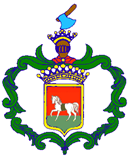 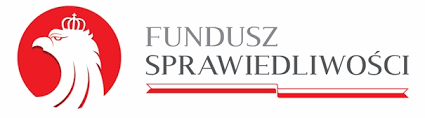 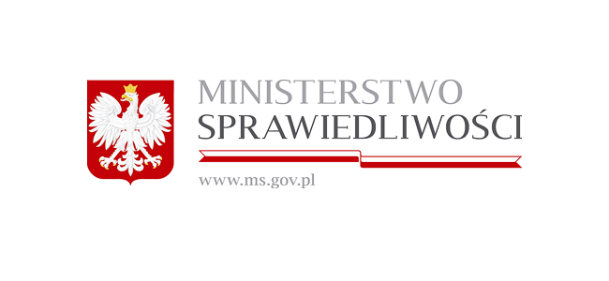 DOPOSAŻENIE OCHOTNICZNYCH STRAŻY POŻARNYCHW GMINIE ŚLEMIEŃW ramach ogłoszonego naboru wniosków na powierzenie realizacji zadań ze środków Funduszu Sprawiedliwości , Gmina Ślemień otrzymała środki finansowe na realizacje zadania pn. „ Doposażenie Ochotniczych Straży Pożarnych w Gminie Ślemień.Dzięki otrzymanym środkom jednostki Ochotniczej Straży Pożarnej działające na terenie gminy zostaną doposażone w plecaki ratunkowe oraz automatyczne defibrylatory. Realizacja zadania, tj. zakup nowoczesnego sprzętu ratowniczego przyczyni się do zwiększenia efektywności m.in. realizacji zadań statutowych ( działania na rzecz ochrony życia, zdrowia, mienia przed pożarami, klęskami żywiołowymi, zagrożeniami ekologicznymi, chemicznymi) jednostek Ochotniczych Straży Pożarnych w Ślemieniu, Koconiu i Lasie. Głównym celem zadania  jest zdecydowana i mierzalna poprawa bezpieczeństwa mieszkańców oraz działania  na rzecz lepszej ochrony, zabezpieczenia wypadków komunikacyjnych.Doposażenie straży pozwolą  naszym mieszkańcom czuć się bezpiecznie, w poczuciu iż w razie jakiejkolwiek katastrofy, Ochotnicze Straże Pożarne na terenie Gminy Ślemień sprostają zadaniom i oczekiwaniom ludności dzięki posiadanemu sprzętowi oraz doświadczeniu.Całkowita wartość zadania: 35 820,00 złWartość dotacji celowej: 35 461,80 złWkład własny gminy: 358,20 złWspółfinansowano ze środków Funduszu Sprawiedliwości, którego dysponentem jest Minister Sprawiedliwości